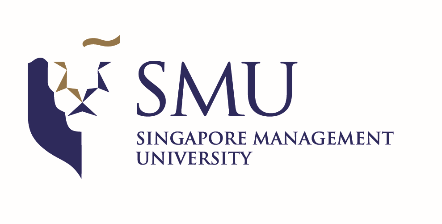 Confidential Reference START Overseas Post-doctoral Fellowship (OPF) ApplicantSTART Early Career Award (ECA) ApplicantPlease complete this reference form in typescript or black ink suitable for photocopying and submit to:START CoordinatorSingapore Management UniversityEmail: START_OPF_Coordinator@smu.edu.sg;START_ECA_Coordinator@smu.edu.sgFax: +65 6828 0275For items which are non-applicable, please write “NA”. Where there is an asterisk (*), please delete accordingly.The information provided will be treated in strict confidence and will not, in any way, be revealed to the applicant. The information is used solely for the purpose of reviewing the applicant’s suitability for the above-mentioned fellowship/award and shall be made available or used only by SMU.Information about the Awards Overseas Post-doctoral Fellowship (OPF)OPF aims to provide Singaporean PhD/LLM degree holders or those about to complete their PhD/LLM in a discipline relevant to SMU an opportunity to engage in mentored and advanced training and research at an overseas university. Fellows should demonstrate an ability to publish in good journals in their field and begin new work (beyond their PhD/LLM) independently. Upon completion of the Fellowship, Fellows would be assessed for a tenure track faculty appointment.Early Career Award (ECA)ECA aims to provide outstanding Singaporeans who have recently completed their PhD/LLM and/or post-doctoral training, an opportunity to build their research portfolio and teaching capabilities as a Lecturer in SMU for up to three years before being considered for a tenure track appointment at SMU. Appointees should demonstrate an ability to publish in good journals in their field and begin new work (beyond their PhD/LLM) independently._____________________________________			__________________	Name & Signature of Referee					DateAPPLICANT’S PARTICULARS (To be Completed by Applicant)APPLICANT’S PARTICULARS (To be Completed by Applicant)APPLICANT’S PARTICULARS (To be Completed by Applicant)Full Name(shown in NRIC)Email addressScheme Applied for*Overseas Post-doctoral Fellowship / Early Career AwardREFEREE’S PERSONAL PARTICULARS AND REPORT (To be completed by Referee)REFEREE’S PERSONAL PARTICULARS AND REPORT (To be completed by Referee)PERSONAL PARTICULARSPERSONAL PARTICULARSFull Name Company NameDesignationEmail addressTelephoneMailing AddressREPORT ON APPLICANTHow long and in what capacity have you known the applicant?Please comment on the applicant’s academic attributes (competence in research, creativity, motivation, integrity and communication skills).Please evaluate applicant’s postgraduate work and research papers, commenting on the academic rigour and insights.Please evaluate applicant’s promise for an academic career, particularly the ability to do research independently, potential to publish in top journals and motivation to create and impart knowledge.  